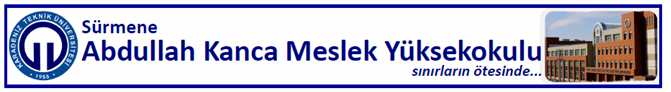 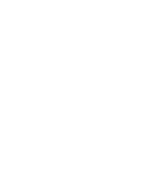 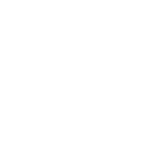 KTÜ SÜRMENE ABDULLAH KANCA MESLEK YÜKSEKOKULUHİZMET STANDARTLARIKTÜ SÜRMENE ABDULLAH KANCA MESLEK YÜKSEKOKULUHİZMET STANDARTLARIKTÜ SÜRMENE ABDULLAH KANCA MESLEK YÜKSEKOKULUHİZMET STANDARTLARIKTÜ SÜRMENE ABDULLAH KANCA MESLEK YÜKSEKOKULUHİZMET STANDARTLARIKTÜ SÜRMENE ABDULLAH KANCA MESLEK YÜKSEKOKULUHİZMET STANDARTLARISıra NoHizmetin AdıBaşvuruda İstenen BelgelerBaşvuruda İstenen BelgelerHizmetin Tamamlanma Süresi (En Geç)1Akademik Personelin GörevlendirilmesiAkademik Personelin Görevlendirilmesi1-İlgiliden Dilekçe2-Davet Yazısı3-Bölüm Başkanlığı Görüş Yazısı4-7 Güne Kadar Müdür Onayı,15 Güne Kadar Rektör Onayı (Gündeliksiz, yolluksuz)5-Gündelikli/Yolluklu İse İlgili Yönetim Kurulu Kararı, Müdür Önerisi,Rektör Onayı15 İş Günü2Personel İzin İşlemleriPersonel İzin İşlemleri657 Sayılı DMK ve ilgili mevzuat gereği;Yıllık İzinlerde İzin Formunun Doldurulması,Hastalık İzinlerinde Raporun Müdürlüğe Gönderilmesi,Mazeret İzinlerinde Dilekçe ve İzin Formunun Doldurulması,Ücretsiz İzinlerde İse Dilekçe İle Başvuru Yapılması15 İş Günü3Askerlik Tecil İsteğiAskerlik Tecil İsteğiİlgiliden Alınan DilekçeAskerliğe Sevk Tehir Teklif FormuHizmetine İhtiyaç Duyulan Personel Formu 1 İş Günü4Bilgi Edinme İsteğiBilgi Edinme İsteğiİlgiliden Alınan Dilekçe1 Hafta5İlişik Kesmeİlişik KesmeKendi İsteğiyle Ayrılıyorsa DilekçeDisiplin Kurallarına Aykırı Hareketten İlişik Kesiliyorsa Yönetim Kurulu Kararı2 Hafta6Personel Nakil İşlemleri - İşe Başlama ve İşten AyrılmaPersonel Nakil İşlemleri - İşe Başlama ve İşten AyrılmaPersonel Atama OnayıPersonel Nakil Bildirimi veya İlişik Kesme YazısıPersonelin İşten Ayrılma YazısıPersonelin Göreve Başlama Yazısı3 İş GünüSıra NoHizmetin AdıBaşvuruda İstenen BelgelerHizmetin Tamamlanma Süresi (En Geç)7Personel Çalışma Belgesi1- Dilekçe15 Dakika8Personel Kimlik KartıDilekçeKimlik Talep Formu1 İş Günü9Personel Emeklilik TalepleriDilekçe6 Adet Fotoğraf1 İş Günü10Sicil İşlemleriAkademik Personel İçin Temmuz Ayı İçerisinde 1 Adet Fotoğraf1 İş Günü11SGK İşe Giriş Personel İşlemleri1- Kurum Web Sitesi İşe Giriş Bildirgesi Düzenleme10 Dakika12SGK İşten Ayrılan Personel İşlemleri1- Kurum Web Sitesi İşten Ayrılış Bildirgesi Düzenleme10 Dakika13Maaş İşlemleriÖdeme Emri BelgesiAsgari Geçim İndirimi BordrosuBanka ListesiKefalet Kesinti ListesiÖzel Sigortası Olanlar İçin Banka DekontuPersonel BildirimiSendika Kesinti Listesiİlk Defa Göreve Başlamalarda Göreve Başlama YazısıGörevden Ayrılanlar İçin Görevden Ayrılış YazısıNaklen Atamalarda Personel Nakil Bildirimleri Atama Onayıİlk Atamalarda ve Görev Yeri Değişikliğine İlgili Beyannameler Terfi Onayları 3 İş GünüSıra NoHizmetin AdıBaşvuruda İstenen BelgelerHizmetin Tamamlanma Süresi (En Geç)14Ek ÖdemelerPuantaj CetveliÇeşitli Ödemeler BordrosuÖdeme EmriEk Ders Yükü FormuYönetim Kurulu Karar ÖrneğiGörevlendirme Onayları1 İş Günü15Satın Alma1-İhale Onay Belgesi2-Yaklaşık	Maliyet Hesap Cetveli3-Piyasa Araştırma Tutanağı (22 d)4-İhale Teklif Formu5-Fatura6-Muayene Kesin Kabul Formu7-Taşınır İşlem Fişiİlgili mevzuatta belirtilen süreler16YolluklarGörevlendirme Yazısı veya Harcama Talimatı (Yurt içi Yurt Dışı) Yönetim Kurulu Kararı, Müdürlük Önerisi ve Rektör Onayı.Yurt İçi Yurtdışı Geçici Görev Yolluğu BildirimiYatacak Yer Temini İçin Ödenen Ücretlere İlişkin FaturaSürekli Yurt İçi Görev Yolluğu BildirimiAtama OnaylarıUçakla Yapılan Seyahatlerde Uçak BiletiGörevine Ait Mesleki ve Sıhhi Yeterliliklerin Tespiti veya Kurumlarınca Görülecek Lüzum Üzerine Sınav İçin Gönderilenler Sınava veya Kursa Katıldığını Gösterir BelgeKurs, Yarışma vb. Toplu Yapılan Seyahatlerde Toplu Seyahatler Yolluk Bildirim(18 Örnek Nolu Bildirim)Yurt İçi Geçici Görev Yolluklarının Avans Olarak Ödenmesi Halinde Görevlendirme Yazısı veya Harcama Talimatı.3 İş GünüSıra NoHizmetin AdıBaşvuruda İstenen BelgelerHizmetin Tamamlanma Süresi (En Geç)17İdari Faaliyet RaporuHer Bir Harcama Birimine Ait Birim Faaliyet RaporlarıŞubat Ayı18Evlenme Doğum ve Ölüm YardımlarıEvlenme Yardımı İçin Aile Cüzdanı Fotokopisi veya Nüfus Kayıt ÖrneğiDoğum Olayında, Doğum Raporu,Ölüm Yardımında Dilekçe Ölü Doğan Çocuklar İçin İse Ölüm Raporu1 İş Günü19Ulaştırma ve Haberleşme Giderleri1- Yurt İçi ve Yurtdışı Şehirlerarası Telefon Görüşme Bedellerinin Resmi-Özel Ayrımını Gösterir Kullanıcının Beyanına Dayalı Onaylanmış Fatura1 İş Günü20Elektrik, Su Tüketim Giderleri1 - Fatura1 İş Günü21Bütçe Hazırlama1- e-Bütçe Sisteminde Oluşturulan, Gider Cetvelleri-Gelir Cetvelleri.Haziran Ayı22DMO'dan Yapılacak AlımlardaOnay BelgesiFaturaMuayene Komisyon Kabul TutanağıTaşınır İşlem Fişi1 İş Günü23Etik Sözleşme1- Etik Sözleşmenin Düzenlenmesi10 Dakika24Mazeret SınavlarıDilekçeHastalık Rapor veya Mazeretini Gösterir YazıYarıyılın Son Haftası25Sınav Sonuçlarına İtirazDilekçeKTÜ Ön lisans ve lisans Eğitim-Öğretim Sınav Değerlendirme ve Öğrenci İşleri Yönetmeliği ilgili hükümlerSınavların Açıklandığı Tarihten İtibaren 7 GünSıra NoHizmetin AdıBaşvuruda İstenen BelgelerHizmetin Tamamlanma Süresi (En Geç)26Öğrenci Temsilci SeçimiSeçim TakvimiTemsilci Seçimi Aday FormuÖğrenci Temsilci SeçimiSeçim TutanağıSeçim Sonuçlarının İlanıKasım Ayı İçerisinde 3 İş Günü27Bütünleme SınavıDers KaydıKTÜ Önlisans ve lisans Eğitim-Öğretim Sınav Değerlendirme ve Öğrenci İşleri Yönetmeliği ile ilgili şartları sağlamasıHer Yarıyılın Sonunda En Çok İki Dersten28Yatay GeçişÖğrenci DilekçesiTranskriptOnaylı Ders İçeriğiAkademik TakvimYönetim Kurulu KararıÖğrenciye Sonuç Bildirim YazısıKTÜ Ön lisans ve lisans Eğitim-Öğretim Sınav Değerlendirme ve Öğrenci İşleri Yönetmeliği ilgili maddelerindeki süreler29Kayıt Dondurma İşlemleriKayıt Dondurma Talep DilekçesiKayıt Dondurma Gerekçesi ile İlgili BelgeÖğrenciye Sonuç Bildirim YazısıKTÜ Ön lisans ve lisans Eğitim-Öğretim Sınav Değerlendirme ve Öğrenci İşleri Yönetmeliği ilgili maddelerindeki süreler30Ders KayıtlarıDers Kayıt FormuHarç DekontuKTÜ Ön lisans ve lisans Eğitim-Öğretim Sınav Değerlendirme ve Öğrenci İşleri Yönetmeliği ilgili maddelerindeki sürelerSıra NoHizmetin AdıBaşvuruda İstenen BelgelerHizmetin Tamamlanma Süresi (En Geç)31Sınav Sonuçlarının Değerlendirilmesi ve İlanıKTÜ Ön lisans ve lisans Eğitim-Öğretim Sınav Değerlendirme ve Öğrenci İşleri Yönetmeliği ilgili maddelerindeki süreçlerSınav Takviminin Bitiminden Sonraki 3 İş Günü32Ders MuafiyetleriÖğrenciye Ait DilekçeNot Durum BilgisiMezun / İlişiği Kesilen Okula Ait Onaylı Ders İçerikleriYönetim Kurulu KararıÖğrenciye Geri BildirimBirinci Sınıfa Kesin Kayıt Yaptıran Öğrenciler Eğitim- Öğretim Yılının İlk Haftası KTÜ Ön lisans ve lisans Eğitim-Öğretim Sınav Değerlendirme ve Öğrenci İşleri Yönetmeliği 17.Maddesine Göre Öğrenci İşleri Daire Başkanlığı33Öğrenci Askerlik Tecil İşlemleriEk G Belgesi Talep DilekçesiÖğrenci Belgesi1 İş Günü34İlişik KesmeDilekçeKTÜ Ön lisans ve lisans Eğitim-Öğretim Sınav Değerlendirme ve Öğrenci İşleri Yönetmeliği ilgili hükümleriHer Zaman35StajlarınDeğerlendirilmesiStaj KomisyonuStaj Dosyası2 Hafta36Öğrenci StajlarıStaj Yapacak Öğrenciler Hangi Meslek Yüksekokulunda Olduğunu Gösterir BelgeÖğrencinin Staj Yapmak İstediğini Gösterir Başvuru Belgesi.İlgili Okulun Staj ve Eğitim Komisyonundan Aldığı Resmi Yazı2 Adet FotoğrafStaj Kabul Formu30 İş GünüSıra NoHizmetin AdıBaşvuruda İstenen BelgelerHizmetin Tamamlanma Süresi (En Geç)37Öğretim Elemanlarının Görev Sürelerinin UzatılmasıDilekçeİlgili Bölümün Uygunluk YazısıYönetim Kurulu Kararı2 Hafta38Kurullar1- Birimlerden Gelen Talepler3 İş Günü39Öğrenci Danışmanlık Hizmetleri1 - Mevzuat GereğiSürekli40Ders İçerikleri1- Öğrenci Dilekçesi10 Dakika41Evrak Kayıt1- Yazı,Resmi,Belge ve Bilgi Vb.15Dakika42Kurum Dışı Yazışmalar1- Kurum Dışı Bilgi ve Görüş Talepleri15 İş Günü43Maaş ve Haciz Belgesi İsteği1- İlgiliden Dilekçe1 Saat44Taşınır Mal Kayıt-Kontrol1 -Taşınır İşlem Fişi2- Depo Takibi İçin Taşınır İşlem Çıkış Fişi 4- Envanter (Demirbaş) Yıl Sonu Sayımı7 İş GünüNot:Başvuru esnasında yukarıda belirtilen belgelerin dışında belge istenmesi, eksiksiz belge ile başvuru yapılmamasına rağmenhizmetinbelirtilensüredetamamlanmaması veya yukarıdaki tabloda bazı hizmetlerin bulunmadığının tespiti durumunda ilk müracaat yerine yada ikinci müracaat yerine başvurunuz.Not:Başvuru esnasında yukarıda belirtilen belgelerin dışında belge istenmesi, eksiksiz belge ile başvuru yapılmamasına rağmenhizmetinbelirtilensüredetamamlanmaması veya yukarıdaki tabloda bazı hizmetlerin bulunmadığının tespiti durumunda ilk müracaat yerine yada ikinci müracaat yerine başvurunuz.Not:Başvuru esnasında yukarıda belirtilen belgelerin dışında belge istenmesi, eksiksiz belge ile başvuru yapılmamasına rağmenhizmetinbelirtilensüredetamamlanmaması veya yukarıdaki tabloda bazı hizmetlerin bulunmadığının tespiti durumunda ilk müracaat yerine yada ikinci müracaat yerine başvurunuz.Not:Başvuru esnasında yukarıda belirtilen belgelerin dışında belge istenmesi, eksiksiz belge ile başvuru yapılmamasına rağmenhizmetinbelirtilensüredetamamlanmaması veya yukarıdaki tabloda bazı hizmetlerin bulunmadığının tespiti durumunda ilk müracaat yerine yada ikinci müracaat yerine başvurunuz.İlk Müracaat YeriMeslek Yüksekokulu Sekreterliğiİkinci Müracaat YeriMeslek Yüksekokulu MüdürlüğüİsimErgün Nail ALPASLANİsimDr.Öğr.Üyesi Mehmet SOYTÜRKUnvanYüksekokul SekreteriUnvanMeslek Yüksekokul MüdürüAdresKTÜ Sürmene Abdullah Kanca Meslek Yüksekokulu / Çamburnu/Sürmene/TRABZONAdresKTÜ Sürmene Abdullah Kanca Meslek Yüksekokulu / Çamburnu/Sürmene/TRABZONTel0462 752 26 03Tel0462 752 26 03Faks0462 752 26 30Faks0462 752 26 30e-Postaenalpaslan@ktu.edu.tre-Postamehmetsoyturk@ktu.edu.tr